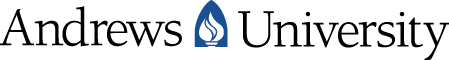 Study Skills SeriesSponsored by the Master of Divinity ProgramPresented by Dr. Bruce Closser, Writing Center DirectorOctober 6, 2011Part IITaking Notes and Writing WellTypes of NotesTraditional note cards4x6 cardsContent in upper left hand cornerSource in upper right hand cornerNote in middle of cardDouble-entry notesTwo columns.Notes in one columnComments in other columnPhotocopy notesPhotocopy useful informationHighlight important passagesAnnotate margins of materials.Computer notesCreate computer notes while readingCut and pasteWork in multiple filesDrag information from file to filePreparing to Take NotesKnow the purpose of your projectDo preliminary readingCreate a thesis if appropriateDevelop an outlineOff the shelf outlinesOut of the garden outlinesLabel notes to match outlineRevise outline as you discover information Avoiding Plagiarism with Good NotesHow plagiarism happensBy design or intentionAs a result of CarelessnessBecause of lack of timeBe accurateDistinguish between quote, paraphrase, and summary Mark quotations with proper punctuationRecord the source and the page number Frame borrowed informationIntroduce borrowed informationProvide borrowed informationExplain borrowed information A Typical “Frame” StructureIntroduce borrowed informationProvide borrowed informationExplain borrowed informationDeborah Tannen, a linguist who has studied male-female communication patterns extensively, explains that many communication problems experienced by men and women result from differences in how boys and girls play.  When they are young, says Tannen, boys grow up in a world of competition where language is used to establish position.  By contrast, girls play together in a world of intimacy where language is used to maintain relationships (27-28).  Tannen’s research suggests that when they grow up men and women retain these communication styles.  Men who have used talk all day at work want quiet when they come home.  Women who use talk to create closeness want to talk to their family members at night.  The conflict in goals creates problems at home.  The complaints that she talks all the time and he never talks often result from differences in how boys and girls play as children.Tips for turning your notes into a good paper.Know why you’re writingTo prove what you know to your instructorsTo expand your knowledgeTo respond to a need to communicateTo satisfy your curiosityFigure out your writing styleAre you a linear writer?Are you a recursive writer?Be systematicMake a schedule and stick to itHave a place to writeCreate a pleasant working environmentDrink lots of waterGather all your suppliesSet a time to writeKnow your start-up ritualPrepare for distractionsDevelop a filing systemSave your work regularly PlanUse a prewriting strategyEmploy creative procrastinationMore tips for writing a good paper…WritingJust start writing—begin anywhereGive yourself permission to write lousy first draftsExpect to reviseSet reachable goalsReward yourself when you reach themNote distractions, then discard themPlan your breaksMake writer’s dates with yourselfRevisingSet your work aside and return to itRead aloud with feelingGet a fresh pair of eyesGo to the Writing Center 